Welcome & Opening WordsPrelude: The Sweetest of Dreams -- composed by Melody Bober	Chalice Lighting                             Words by Jo VonRueWe light this chalice knowing that liberation of oneself is about loving that which is deep inside, may the flame of both fear and confidence abide in harmony within each of us as we work toward the liberation of our own hearts and minds.Morning Song			Sung in unison.  Please rise in body or spirit.From all that dwells below the skies,Let songs of hope and joy arise,Let peace, good will, on earth be sung,In all the land, by every tongue.Opening Affirmation		Spoken in unison.  Please rise in body or spirit.Blessed be this time togetheras people of the church universal,diverse in our searchings,but united by a common bondof love and acceptance.We give thanks todayfor the interconnected web of life,the holiness of the ordinary,the sacredness of each day,the power of love to overcome hatred,and the guiding spirit of truth which never deserts us.We have been brought togetheras people of the open covenant,to care for each other and the worldand for a purpose that transcendseven our own understanding.		Rev. Dr. John Morgan, 1991 (adapted)Expression of Joys and Concerns      (Light a Candle or Drop Shells into Water)First Hymn:	#346 - Come Sing a Song With Me 				Please rise in body or spirit.Time for All Ages Antiphonal Reading by Jean M. Olson  
   Go BoldlyMay you be brave enough to expose
your aching woundedness
and reveal your vulnerability.May you speak your deepest truths,
knowing that they will change as you do.May you sing the music within you,
composing your own melody,
playing your song with all your heart.May you draw, paint, sculpt, and sew,
showing the world your vision.May you write letters, poetry, biography,
slogans, graffiti, the great novel,
laying bare your words to love and hate.May you love even though your heart
breaks again and again.And until the end of your days,
may your life be filled
with possibilities and courage.Offertory: Daybreak in Dublin -- composed by Melody BoberOne half of today’s non-pledge collection will go to the NEPA Rainbow Alliance.  Their mission is to provide support, education and advocacy for LGBTQA individuals and families while working for fairness and equality. Follow on FACEBOOK for events, and volunteer opportunities. You can also contact Kennie Harr at (570) 283-4291, kennie.harr@verizon.netSpoken Meditation followed by a moment of silence and hymn	Silent MeditationHymn: #391 - Voice Still and Small			(please remain seated Sermon: Title A Pocket, Full of Liberation    Speaker Jo VonRue Part One:  Eve After the Fall	 Reading:  Autobiography of Eve by Ansel ElkinsPart Two:  The Liberation of Eve Reading: “If We Do Not Venture Out” by Marni Harmony (adapted)Part Three:  The Eve in Each of UsHymn: #298 - Wake, Now, My SensesChalice Extinguishing 		Spoken in Unison.  Please rise in body or spirit.         In things essential, unity.  In things circumstantial, liberty.  In things yet to be, courage.  And in all things, wisdom.Benediction	“The Hand in Yours” by Erika Hewitt	Postlude: To Catch A Dream -- composed by Martha MierCongregational AnnouncementsPlease join us for coffee and refreshments.“Our mission is to provide a welcoming and supportive community which values and embraces diversity, seeks peace and justice through social action, and nurtures lifelong spiritual growth for ourselves and others.”  (See page x of your hymnal for the Seven Principles of Unitarian Universalism.)AcknowledgmentsWe welcome, Jo VonRue, Andita Parker Lloyd, and Valerie Kepner and we thank them for sharing their words and music with us this morning.Announcements are available in the vestibule.To receive the announcements electronically, please send an e-mail to uucwv91@gmail.com, with “mailing list” in the subject line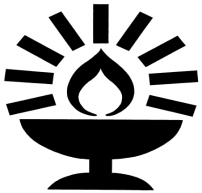 UNITARIAN UNIVERSALIST CONGREGATION OF WYOMING VALLEYMember of the Unitarian Universalist Association of CongregationsOffice: PO Box 2608, Wilkes-Barre, PA 18703-2608Tel: (570) 696-3949E-mail: uucwv91@gmail.com   Web: http://uucwv.orgUnitarian Universalist CongregationofWyoming Valley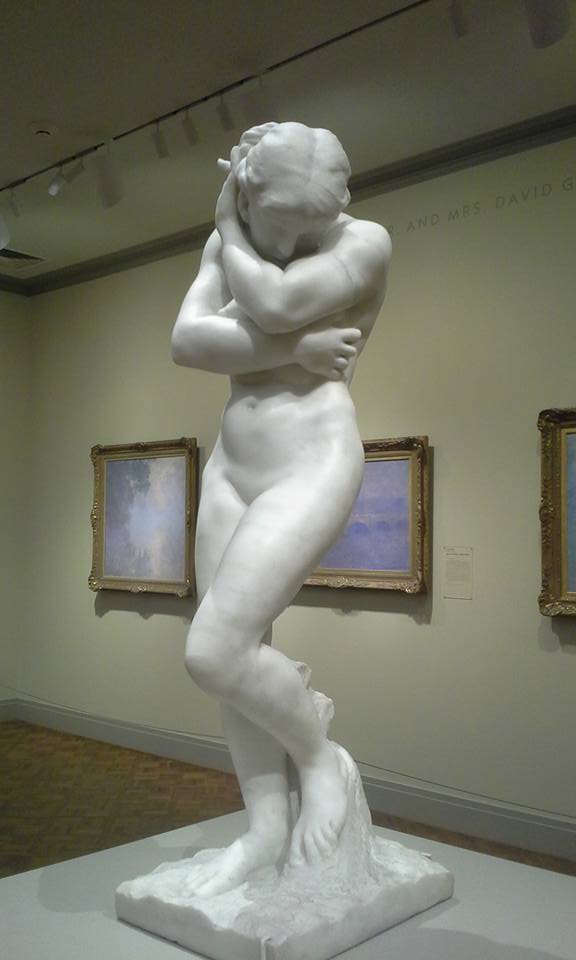 "Eve After The Fall" 1886Auguste RodinSunday, March 6, 2016